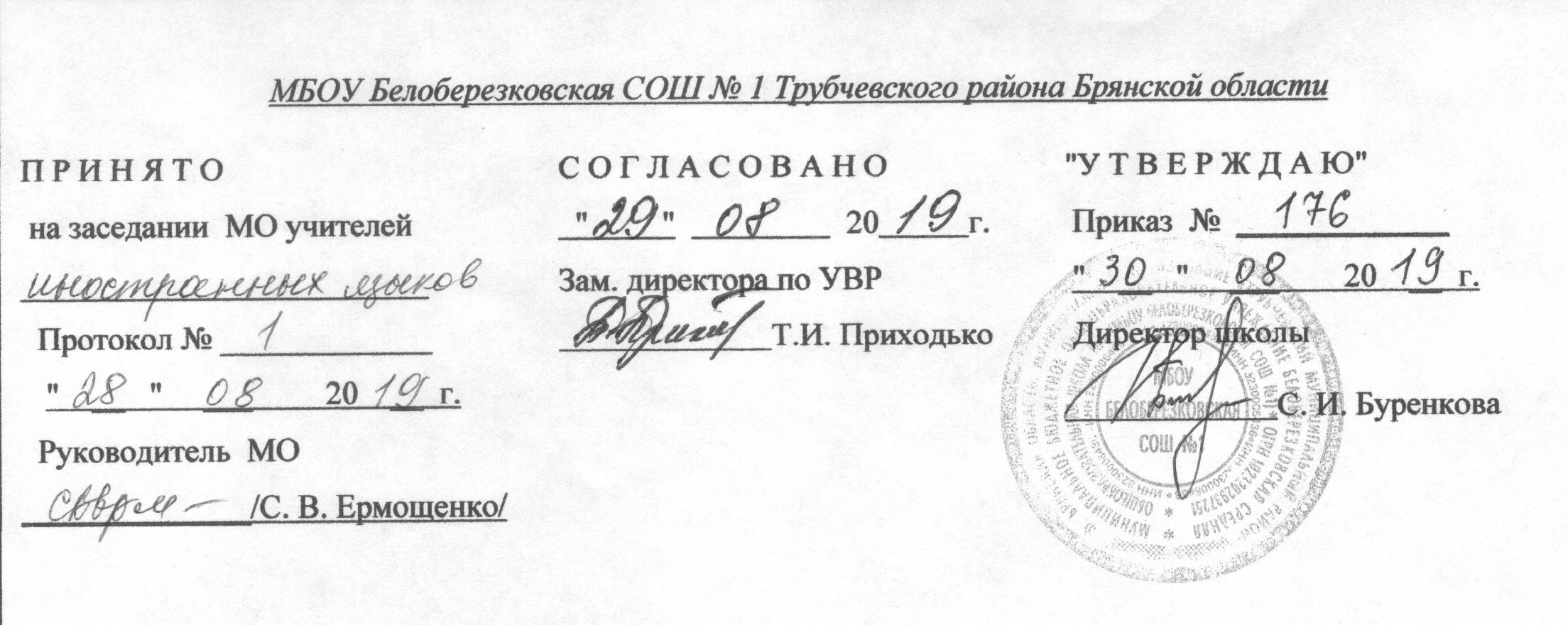 Пояснительная запискаРабочая программа по английскому языку для 5 класса разработана в соответствии с Положением о порядке разработки и утверждения рабочей программы по учебным предметам, курсам, модулям в соответствии с ФГОС ООО МБОУ Белоберезковская СОШ №1 и на основании Основной образовательной программы основного общего образования  МБОУ Белоберезковская СОШ №1.Личностные, метапредметные и предметные результаты освоения предмета «Английский язык»Личностные результатыПознавательный ( Социокультурный) аспект как средство достижения личностных результатов Главной целью социокультурного аспекта является духовное совершенствование учащихся на основе осознания своей культуры через контекст культуры иноязычных стран. Таким образом, реализация социокультурного аспекта работает главным образом на достижение личностных результатов.Социокультурное содержание. УМК в плане достижения личностных результатов позволяет учащимся:1) познакомиться с достопримечательностями и традициями стран, с разными сферами жизни зарубежных сверстников; персонажами детских литературных произведений, песнями и стихотворениями для детей; с образцами классической и современной художественной литературы;2) продолжить овладение умениями представлять родную культуру на английском языке, находить сходства и различия в культуре своей страны и культуре стран изучаемого языка;3) научиться использовать английский язык для удовлетворения личных познавательных интересов через получение новых сведений;4) развивать умения вести себя соответственно нормам, принятым в США и Великобритании.2) Метапредметные результатыОвладение иностранной культурой  как средством:1. развития мотивации к дальнейшему овладению ИК;2. развития УУД и СУУ и способности к дальнейшемусамостоятельному овладению ИК;3. развития языковых способностей: к слуховой дифференциации, к различению фонематического и интонационного слуха, зрительной дифференциации (сравнение графического образа букв и транскрипционных знаков), к имитации, к догадке, к выявлению языковых закономерностей, функционально-адекватному сочетанию ЛЕ, адекватному восприятию использованных грамматических явлений в речи, к выявлению главного, к логичному изложению;4. развития психических функций, связанных с речевой деятельностью (мышление, память, внимание, восприятие, воображение )3) Предметные результатыПятиклассником основной школы будут достигнуты следующие предметные результаты:Коммуникативные умения в основных видах речевой  деятельностиГоворение. Ученик научится– начинать, поддерживать и заканчивать разговор;– расспрашивать собеседника и отвечать на его вопросы;– переходить с позиции спрашивающего на позицию отвечающего и наоборот;– соблюдать правила речевого этикета;– кратко высказываться на заданную тему, используя изученный речевой материал всоответствии с поставленной коммуникативной задачей;– делать сообщения на заданную тему на основе прочитанного/услышанного;- делать сообщения по результатам выполнения проектной работы;-кратко излагать результаты проектной работыУченик получит возможность научиться- вести диалог-расспрос, диалог этикетного характера, диалог — обмен мнениями, диалог — побуждение к действию(7—9 реплик с каждой стороны); - в монологической речи — использовать основные коммуникативные типы речи: описание, сообщение, характеристику, рассказ(10—12 фраз)..АудированиеУченик научится- в ходе прослушивания аутентичных текстов учащиеся знакомятся с новым лексическим и грамматическим материалом;- полностью понимать речь учителя и одноклассников, а также несложные аутентичные аудио- и видеотексты, построенные на изученном речевом материале (полное понимание прослушанного);- понимать основное содержание несложных аутентичных аудио- и видеотекстов, содержащих небольшое количество незнакомых слов, используя контекстуальную, языковую, иллюстративную и другие виды догадки (понимание основного содержания);- выборочно понимать прагматические аутентичные аудио- и видеотексты, выделяя значимую (нужную) информацию, не обращая при этом внимание на незнакомые слова, не мешающие решению коммуникативной задачи (понимание необходимой / конкретной информации);-соотносить содержание услышанного с личным опытом;-делать выводы по содержанию услышанного;-выражать собственное мнение по поводу услышанного.Чтение.Ученик научитсяуметь самостоятельно выбирать адекватную стратегию чтения в соответствии с коммуникативной задачей и типом текста:- читать с целью понимания основного содержания;-читать с целью полного понимания содержания на уровне значения и  на уровне смысла;-читать с извлечением конкретной информации;Ученик получит возможность научитьсядогадываться о значении неизвестных слов( по аналогии с русским языком, по словообразовательным элементам, контексту);выбирать значение многозначного слова, подходящее по контексту; определять внутреннюю организацию текста; представлять информацию в форме, отличной от ее первоначального вида; выражать свое отношение к прочитанному; соотносить информацию с личным опытом; переводить; пользоваться словарями и лингвострановедческими справочниками.Письмо.Ученик  научитсяправильно списывать, выполнять лексико-грамматические упражнения, делать записи (выписки из текста)и  подписи к рисункам, выполнять письменные проекты. Кроме этого, они учатся строить собственные письменные высказывания с опорой на образец, писать письмо личного характера с употреблением формул речевого этикета, принятых в стране изучаемого языка ,писать электронные (интернет-) сообщения.Грамматические навыки.Ученик получит возможность	усвоить новые грамматические явления, такие, как: наречия образа действия, модальные глаголы have to, may/might, must, Present Perfect (with this week, since, for, just, yet, ever), Past Progressive, Present Progressive in the future meaning и др.знать функциональные и формальные особенности изученных грамматических явлений (видо-временных форм личных глаголов, модальных глаголов и их эквивалентов, артиклей, существительных, степеней сравнения прилагательных и наречий, местоимений, числительных, предлогов).Для достижения планируемых результатов освоения учебного курса «Английский язык 5 класс» используется УМК:Учебник. «Английский язык V» / И.Н.Верещагина, О.В Афанасьева. – М.:«Просвещение» 2014Книга для учителя  V/И.Н. Верещагина О.В Афанасьева.  – М.: «Просвещение» 2014О.В. Афанасьева, И.В. Михеева «Английский язык» Программы II-XI классы Москва «Просвещение» 2014г.Аудиозаписи к УМК " Английский язык V" , для изучения английского языка (CD, MP3).Печатные пособияПортреты писателей и выдающихся деятелей культуры стран изучаемого языка.Карта России (физическая).Карты на английском языке.Карта мира ( политическая).Карта Европы ( политическая, физическая).Флаги стран изучаемого языка.Набор фотографий с изображением ландшафта, городов, отдельных достопримечательностей стран изучаемого языка.Информационно-коммуникативные средстваКомпьютерные словари. Учебный диск ABBYYLingvoИнтернет-поддержка www.prosv.ru/umk/we. Программа-концепция коммуникативного иноязычного образования «Развитие индивидуальности в диалоге культур»Методическая помощь авторов (e-mail: prosv@lipetsk.ru)Экранно-звуковые пособияАудиозаписи к УМК "English 6" , для изучения английского языка (CD, MP3).Видеофильмы, соответствующие тематике, данной в стандарте для начальной ступени обученияТехнические средства обученияМультимедийный компьютер.Принтер.Планшет.Мультимедийный проекторСканер.Копировальный аппарат.Учебно-практическое оборудованиеКлассная доска с магнитной поверхностью (с набором приспособлений для крепления постеров и таблиц)Экспозиционный экран (на штативе или навесной)Укладки для аудио-визуальных средств (слайдов, кассет и др.)Штатив для карт и таблицШкаф 3- секционный (с остекленной средней секцией)Кабель VGA6MСетевой фильтр-удлинитель (5 евророзеток)Стол учительский с тумбойСтол для проектораУченические столы 2-местные с комплектом стульевНа изучение предмета отводится 3 часа в неделю (105 часов в год). Содержание рабочей программы полностью соответствует содержанию примернопрограммы учебного предмета, рекомендованной Минобрнауки России, и авторской программы курса/линии, учебно-методической системы О.В. Афанасьева, И.В. Михеева.Содержание учебного предметаОсуществлено в рамках СтандартаВсё о себе (5 часов)Как я провел каникулы. Времена глагола. Упражнения. Закрепление тематической лексики. Упражнения. Дружная семья. Чтение. Работа по тексту. Домашнее чтение. Lesson 1. Повседневная жизнь (4 часа)Настоящее длительное время. Упражнения. Современные удобства в квартире. Лексика. Каникулы Питера. Чтение. Работа по тексту. Домашнее чтение. Lesson 2. Свободное время (5 часов) Свободное время. Тематическая лексика. Известные английские и американские писатели.  Лексика. Диалогическая речь. Что же случилось с дядей Оскаром? Чтение. Домашнее чтение. Lesson 3. Путешествие (6 часов)Степени сравнения прилагательных. Настоящее совершенное время. Упражнения. Путешествие. Тематическая лексика. Опрос. У кассы. Аудирование. Диалогическая речь. Мой друг инопланетянин. Чтение. Домашнее чтение. Lesson 4.Сколько стран – столько обычаев ( 7 часов)Тематическая лексика. Упражнения. Будущее неопределенное время. Упражнения. Отработка тематической лексики. Ломоносов. Гагарин. Устная речь. Контрольная работа по теме «Сколько стран – столько обычаев». Домашнее чтение. Lesson 5. Домашнее чтение. Lesson 6. Мир вокруг нас (21 час)Отработка тематической лексики. Глагол usedto. Упражнения. Диалогическая речь.я Континенты и страны. Упражнения. Домашнее чтение. Lesson 7. Прошедшее длительное время. Упражнения. Англоговорящие страны. Диалогическая речь. Домашнее чтение. Lesson 8. Ни…ни. Отработка тематической лексики. Животные в опасности. Чтение. Обсуждение. Пассивный залог. Домашнее чтение. Lesson 9. Отработка тематической лексики. Опрос. 12 цветов. Чтение. Обсуждение. Домашнее чтение. Lesson 10. Диалогическая речь. Работа над лексикой. Прошежшее неопределенное пасив. Земля в опасности. Чтение. Обсуждение. Контрольная работа по теме «Мир вокруг нас». Андроклий и лев. Чтение. Обсуждение. Географическое положение Великобритании ( 14 часов)Косвенная речь. Упражнения. Лексика к теме. Отработка произношения. Страна и люди Британии. Работа по тексту. Устная речь по теме. Домашнее чтение. Lesson 12. Диалогическая речь. Косвенная речь. Упражнения. Самостоятельная работа. Отработка тематической лексики. Королева и парламент. Аудирование. Чтение. Домашнее чтение. Lesson 13. Упражнения. Работа над грамматикой. Тематическая лексика. Упражнения. Британский образ жизни. Работа по тексту. Домашнее чтение. Lesson 14. Здоровый образ жизни ( 15 часов)Диалогическая речь. Лексика. Части тела. Отработка лексики. Косвенная речь. Упражнения. Тематическая лексика. Упражнения. У доктора. Диалогическая речь. Домашнее чтение. Lesson 15. Косвенная речь. Будущее в прошедшем. Тематическая лексика. Упражнения. Рональд действительно болен. Работа по тексту. Домашнее чтение. Lesson 16. В аптеке. Диалогическая речь. Тематическая лексика. Упражнения. Контрольная работа по теме «Здоровый образ жизни». Домашнее чтение. Lesson 17. Мистер Мартин. Чтение. Обсуждение. Спорт ( 11 часов)Спорт и игры. Местоимения. Тематическая лексика. Упражнения. Популярные виды спорта в Британии. Чтение. Работа по прочитанному тексту. Домашнее чтение. Lesson 18. Возвратные местоимения. Упражнения. Тематическая лексика. Упражнения. Он был неправ… Чтение. Работа по прочитанному тексту. Домашнее чтение. Lesson 19. Зачет по словам.Покупки ( 11 часов)Покупки. Введение к теме. Тематическая лексика. Упражнения. В магазине. Аудирование. Диалогическая речь. В мясном магазине. Чтение. Обсуждение. Домашнее чтение. Lesson 20. Введение тематической лексики. Тематическая лексика в упражнениях. Британские и американские деньги. В магазине. Чтение. Обсуждение. Настоящая цена. Чтение. Упражнения. Итоговая контрольная работа по теме «Покупки». Повторение (6 часов)Существительное. Упражнения. Тест. Времена глагола. Придаточные времени. Опрос. Косвенная речь. Обобщение материала. Времена глагола. Повторение лексики. Обобщение изученного по теме «Повторение»Календарно-тематическое планирование№ п/пТема раздела, тема урока,виды контроля.Даты по    плануДаты по фактуТема: «Всё о себе» (5 часов)1Как я провёл каникулы2Времена глагола. Упражнения3Закрепление тематической лексики. Упражнения4Дружная семья. Чтение. Работа по тексту5Домашнее чтение. Lesson 1Тема: « Повседневная жизнь» (4 часа)6Настоящее  длительное время. Упражнения7Современные удобства в квартире. Лексика8Каникулы Питера. Чтение. Работа по тексту9Домашнее чтение. Lesson 2Тема: «Свободное время »  (5 часов)10Свободное время. Тематическая  лексика11Известные английские и американские писатели12Лексика. Диалогическая  речь13Что же случилось с дядей Оскаром? Чтение14Домашнее чтение. Lesson 3Тема: « Путешествие» (6 часов)15Степени сравнения прилагательных16Настоящее совершённое время. Упражнения17Путешествие. Тематическая  лексика. Опрос18У кассы. Аудирование. Диалогическая  речь19Мой друг инопланетянин. Чтение20Домашнее чтение. Lesson 4Тема: « Сколько стран - столько обычаев» (7 часов)21Тематическая  лексика. Упражнения22Будущее неопределённое время. Упражнения23Отработка тематической лексики24Ломоносов. Гагарин. Устная речь25Контрольная работа по теме «Сколько стран – столько обычаев»26Домашнее чтение. Lesson 527Домашнее чтение. Lesson 6Тема: « Мир вокруг нас» (21 час)28Отработка тематической лексики29Глагол usedto. Упражнения30Диалогическая  речь31Континенты и страны. Аудирование. Чтение32Континенты и страны. Работа по тексту33Континенты и страны. Упражнения34Домашнее чтение. Lesson 735Прошедшее длительное время. Упражнения36Англо-говорящие страны. Диалогическая  речь37Домашнее чтение. Lesson 838Ни…ни. Отработка тематической лексики39Животные в опасности. Чтение. Обсуждение40Пассивный залог. Домашнее чтение. Lesson 941Отработка тематической лексики. Опрос4212 цветов.  Чтение. Обсуждение43Домашнее чтение. Lesson 1044Диалогическая  речь. Работа над лексикой45Прошедшее неопределённое пассив46Земля в опасности. Чтение. Обсуждение47Контрольная работа по теме «Мир вокруг нас»48Андроклий и лев. Чтение. ОбсуждениеТема: « Географическое положение Великобритании»(14 часов)49Косвенная речь. Упражнения50Лексика к теме. Отработка произношения51Страна и люди Британии. Работа по тексту52Устная речь по теме53Домашнее чтение. Lesson 1254Диалогическая  речь55Косвенная речь. Упражнения. Самостоят. работа56Отработка тематической лексики57Королева и парламент. Аудирование. Чтение58Домашнее чтение. Lesson 1359Упражнения. Работа над грамматикой60Тематическая  лексика. Упражнения61Британский образ жизни. Работа по тексту62Домашнее чтение. Lesson 14Тема: « Здоровый образ жизни»(15 часов)63Диалогическая  речь. Лексика64Части тела. Отработка лексики65Косвенная речь. Упражнения66Тематическая  лексика. Упражнения67У доктора. Диалогическая  речь68Домашнее чтение. Lesson 1569Косвенная речь. Будущее в прошедшем70Тематическая  лексика. Упражнения71Рональд действительно болен. Работа по тексту72Домашнее чтение. Lesson 1673В аптеке. Диалогическая  речь74Тематическая  лексика. Упражнения.75Контрольная работа по теме «Здоровый образ жизни»76Домашнее чтение. Lesson 1777Мистер Мартин. Чтение. ОбсуждениеТема: «Спорт».(11 часов)78Спорт и игры. Местоимения79Тематическая  лексика. Упражнения80Популярные виды спорта в Британии. Чтение81Работа по прочитанному тексту82Домашнее чтение. Lesson 1883Возвратные местоимения. Упражнения84Тематическая  лексика. Упражнение85Он был неправ… Чтение86Работа по прочитанному тексту87Домашнее чтение. Lesson 1988Зачёт по словамТема: « Покупки». (11 часов)89Покупки. Введение к теме90Тематическая  лексика. Упражнения91В магазине. Аудирование. Диалогическая  речь92В мясном магазине. Чтение. Обсуждение93Домашнее чтение. Lesson 2094Введение тематической лексики95Тематическая  лексика в упражнениях96Британские и американские деньги97В магазине. Чтение. Обсуждение98Настоящая цена. Чтение. Упражнения99Контрольная работа по теме «Покупки»Тема: «Повторение».(6 часов)100Существительное. Упражнения. Тест101Времена глагола. Придаточные времени. Опрос102Косвенная речь. Обобщение материала103Итоговая контрольная работа. 104Повторение лексики 105Обобщение изученного по теме «Повторение»ИТОГО105 